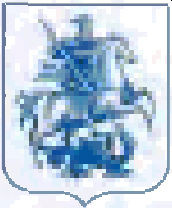 П РАВИ ТЕ ЛbС ТВ О М ОС КВ ЫДЕПАРТАМЕПТ  ЗДРАВООХРАНЕПНЯ ГОРОДА  МОСКВЫПРИКАЗ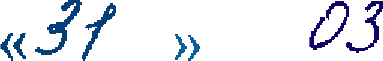 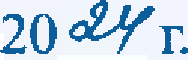 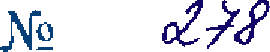 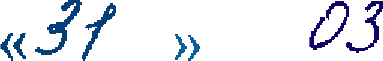 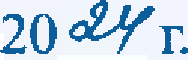 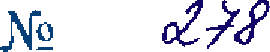 О внесении изменений в приказ	Департамента здравоохранения города Москвы от 9 июня 2012 г. N 531В целях выполнения постановления Правительства Российской Федерации от 20 марта 2024 года N343 «О внесении изменений в некоторые акты Правительства Российской Федерации» по повышению в структуре оплаты труда медицинских работников медицинских учреждений государственной системы здравоохранения города Москвы доли окладов в структуре заработной платы ПРИКАЗЫВАІО:Руководителям медицинских организаций государственной системы здравоохранения города Москвы;Обеспечить долю выплат по окладам в структуре фондов заработной платы медицинских работников;Поликлиник - не менее 50 процентов от соответствующего фонда оплаты труда (далее ФОТ) врачей, среднего и младшего медицинского персонала в учреждении.Стационаров и иных типов учреждений - не менее 40 процентов от ФОТ учреждения, с доведением данного значения к 1 января 2025 года до 50 процентов от ФОТ учреждения.Внести в локальные акты необходимые изменения, сохранив при этом уровень заработной платы каждого из медицинских работников не ниже уровня заработной платы предшествующего года с учетом ее повышения в установленном законодательством порядке (индексации).Установить в локальных актах учреждений перечень и размеры стимулирующих и компенсационных выплат для работников. Рекомендовать пересмотреть ранее установленные размеры с учетом изменения размеров окладов и заменить по возможности выплаты в процентном отношенииот оклада на фиксированные размеры выплат.В установленном трудовым законодательством порядке заключить дополнительные соглашения к трудовым договорам с работниками.Внести изменения в приказ Департамента здравоохранения города Москвы от 9 июня 2012 г. N 531 «О мероприятиях по переходу медицинских организаций государственных государственной системы здравоохранения города Москвы на систему оплаты труда, отличную о тарифной системы оплаты труда работников государственных учреждений города Москвы» (в редакции приказов Департамента здравоохранения города Москвы от 18 мая 2015 г. N 387; 26 декабря 2016 г. N 1033; 23 ноября 2017 г. N 818; 15 декабря2017 г. N 880; 23 июля 2021 г. N 707; 5 декабря 2022 г. N 1138; 30 декабря2022 г. N 1252; 13 декабря 2023 г. № 1211):В приложение 1 к приказу согласно приложение 1 к настоящемуприказу.Приложение 2 к приказу признать утратившим силу.В приложение 3 к приказу согласно приложению 2 к настоящему приказу, оставив Рекомендуемый перечень показателей для установления стимулирующих выплат за эффективность, высокие результаты и качество труда для медицинских и научных работников без изменения.Контроль  за  исполнением  настоящего  приказа  возложить на заместителей руководителя Департамента здравоохранения города Москвы Попову Э.В., Григорову О.В.Министр Правительства Москвы, руководитель Департаментаздравоохранения города Москвы			А.И.Хрипун	Приложение 1к приказу Департаментаздравоохранения города Москвы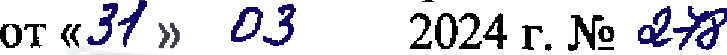 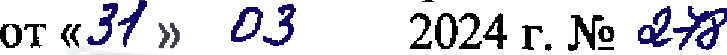 Измененияв Рекомендации по разработке системы оплаты труда работников медицинских организаций государственной системы здравоохранения города Москвы, подведомственных Департаменту здравоохранения города Москвы (далее — Рекомендация).В пункте 1.1. слово «общие» заменить словом «обязательные».Пункт 1.2. признать утратившим силу.В пункте 2.1. слово «различных» заменить словом «всех», после слова «финансирования» дополнить словами «средств обязательного медицинского страхования, средств бюджета города Москвы, средств от приносящей доход деятельности и иных источников.».Дополнить приложение пунктом 2.1.1. в следующей редакции:«2.1.1. Руководитель учреждения самостоятельно разрабатывает и утверждает штатное расписание учреждения в пределах фонда оплаты труда, при этом доля фонда оплаты труда по должностным окладам и компенсационным выплатам распределяется в следующем соотношении:- доля фонда оплаты труда медицинского персонала устанавливается в объеме не менее фактического уровня за предыдущий финансовый год;- доля фонда оплаты труда административно-управленческого, технического, прочего персонала, устанавливается в объеме не более фактического уровня за предыдущий финансовый год.».В пункте 2.2.1. формулу ФОТдоизложить в следующей редакции:«ФОТДО  ФОТМП+ ФОТАУП+ &OTпп› где:ФОТмп - фонд оплаты труда медицинского персонала по должностнымокладам;», определения ФОТикп и ФОТнтп исключить.Пункт 2.2.3 изложить в следующей редакции:«2.2.3.  ФОТ  по  должностным  окладам  медицинского  персоналаустанавливается учреждением самостоятельно, при этом:2.2.3.1. ФОТ по должностным  окладам врачей поликлиник  долженсоставлять не менее 50 процентов от ФОТ врачей в учреждении.2.2.3.2 ФОТ по должностным окладам среднего и младшего медицинского персонала поликлиник должен составлять не менее 50 процентов  от  ФОТ  среднего  и  младшего  медицинского  персонала в учреждении.2.2.3.3.  ФОТ  по  должностным  окладам  медицинского  персоналастационаров и иных типов учреждений должен составлять не менее 40 процентов от ФОТ учреждения. К 1 января 2025 года ФОТ по должностным окладам медицинского персонала стационаров и организаций иного типа должен составлять не менее 50 процентов от ФОТ учреждения.».Пункт 2.2.3. считать пунктом 2.2.3.4.Абзац 3 пункта 2.2.4. изложить в следующей редакции: «Доля стимулирующей части фонда оплаты труда для медицинского персонала медицинских учреждений должна составлять не менее 30 процентов от ФОТ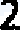 учреждения (с учетом всех источников финансирования), конкретное значение  показателя  определяется  учреждением  самостоятельно. По согласованию с Департаментом здравоохранения города Москвы данное значение может быть уменьшено решением руководителя медицинского учреждения.».Раздел 3 Рекомендаций признать утратившим силу.В  пункте  3.1.  Приложения  к  рекомендациям  после  слов«в размере» добавить слова «не ниже».Пункт 3.2. приложения к Рекомендациям признать утратившимсилу.Приложение 2к приказу Департаментаздравоохранения города Москвы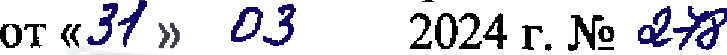 Приложение 3 к приказу Департамента здравоохранения  города  Москвы от 9 июня 2012 г. № 531Изменения в приложение 3 к приказуПеречень выплат компенсационного н стимулирующего характера, порядок и условия их установленияВ абзаце 2 пункта 5 слова «Минимальный» исключить, дополнить предложение словами «, за исключением работников, котором устанавливается иная доплата в соответствии с федеральными нормативными актами.».В пункте 11 дефисы 1, 3, 4 исключить, дефис 5 изложить в следующей редакции: «- стимулирующие выплаты, устанавливаемые и предоставляемые медицинским организациям государственной cиcтeмы здравоохранения города Москвы в соответствии с нормативными актами Правительства Москвы и Департамента здравоохранения города Москвы;», в дефисе 6 исключить слова «премии и», слова «, предусмотренные коллективным договором и (или) локальными нормативными актами учреждения»  заменить  словами  «,  устанавливаемые  учреждениями по согласованию с Департаментом здравоохранения города Москвы как учредителем», дополнить дефисом 7 в следующей редакции «- премии.».Пункты 13, 15-20 признать утратившим силу.В Пункте 14.2. предложение	дополнить словами «, а также устанавливается актами Департамента здравоохранения города Москвы.».В	пункте	21	после	слова	«размеры»	дополнить	словами«и порядок», дополнить предложение словами «, если иное не установлено актами Правительства города Москвы, Департамента здравоохранения города Москвы.».Дополнить приложение 3 пунктами 22.3.4 и 22.3.5 в следующей редакции:«22.3.4. Стимулирующая выплата за оказание высокотехнологичной медицинской помощи.Стимулирующая выплата осуществляется медицинским работникам, обеспечивающим оказание высокотехнологичной медицинской помощи (далее   BMП), из средств субсидии, предоставляемой учреждению из бюджета города Москвы на оказание BMП.Размер стимулирующей выплаты устанавливается учреждением самостоятельно.22.3.5. Стимулирующая выплата за оказание услуг по медицинскойпомощи женщинам в период беременности и медицинской помощи, оказаннойженщинам и новорожденным в период родов и послеродовой период.Стимулирующая выплата осуществляется медицинским работникам за счет средств, поступающих в учреждения от территориального органа Фонда пенсионного и социального страхования Российской Федерации за оказанные услуги, в соответствии с постановлением Правительства Российской Федерации от 31.12.2010 № 1233 «О порядке финансового обеспечения расходов на оплату медицинским организациям услуг, оказанных женщинам в период беременности (услуг по оказанию медицинской помощи и по оказанию правовой, психологической и медико-социальной помощи), услуг по медицинской помощи, оказанной женщинам и новорожденным в период родов я в послеродовой период, а также услуг по проведению профилактических медицинских осмотров ребенка в течение первого года жизни». Размер стимулирующей выплаты устанавливается учреждением самостоятельно.».Пункт 22.3 признать утратившим силу.В пункте 23 слова «и иные стимулирующие выплаты» исключить.